    新聞資料NEWS LETTER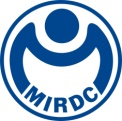 科技x藝術金屬中心創新應用讓平面版畫變3D立體 助視障者「看」見版畫為了協助視障朋友近距離體驗藝術，金屬中心與國立台灣美術館跨域合作，把原本平面版畫透過3D列印技術變為立體生動的藝術作品，藉由人文藝術與創意科技導入，以多元跨域文創推動藝術公益，落實社會責任。美術館一般而言對視障者像是咫尺天涯、不得其門而入的藝術殿堂。此次國立臺灣美術館舉辦盲人體驗畫作特展，結合金屬中心3D列印砂模技術，將「台灣梵谷」之稱的畫家陳澄波著名的《淡水夕照》複製為立體浮雕畫，作為此次特展展品之一，利用立體浮雕的作品特性，讓視障者也能藉由以手觸摸認識藝術作品內容，進而體會與了解畫作所欲呈現藝術價值與精神。金屬中心持續致力於金屬材料與應用領域研發深耕，也投入相關研究，建置了3D列印砂模設備，將3D列印將逐漸導入金屬相關製程，運用其本身多年來在金屬材料的優勢，對我國試作技術及促進創新高值產品開發提升注入新能量，進而帶動傳統產業結構優化及轉型升級。此次藉由與國立台灣美術館合作，將金屬中心的3D列印砂模技術能量導入台灣著名的經典畫作並重製為立體浮雕作品，藉由此浮凸的媒材特性轉化為可觸摸的平面畫作，不僅得以讓視障者深刻體會藝術家的創作宗旨與意念，並結合科技美學概念，開創金屬藝術運用的全新風貌。